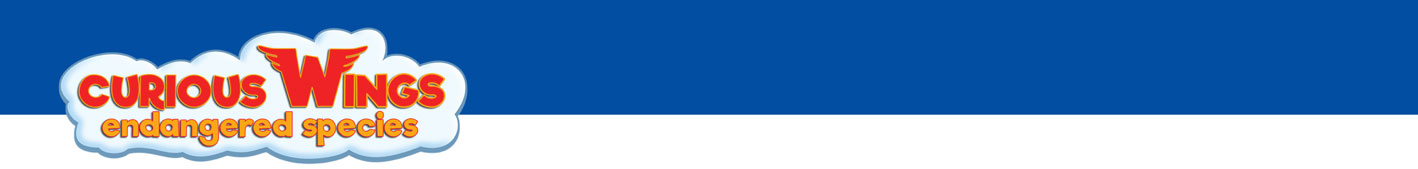 After an inspiring visit to a wildlife conservation camp, we realized that we needed to take action! So, we decided to create “Curious Wings.” Curious Wings: Endangered Species is a fun educational game for kids about the world’s diverse wildlife, and how to protect it! To ensure a better tomorrow, we need to educate little ones about our planet, its beauty, and the challenges it faces. In addition, in order to ensure a better today, each month we will be donating 5% of our “Curious Wings” earnings to WWF to protect the environment!Why Curious Wings? “Curious Wings” holds children's attention, and sparks their curiosity about our planet and the environment.Teaching kids about Endangered Species helps them understand that we must all work together to solve the problem.It boosts their confidence, and builds their self-esteem through goal achievement and reward system.Let's not forget about fun! The game is an exciting and fun learning experience for little ones of all ages!What will the game be like? It features five evergreen mini games: Endless runner flying game to improve focus and hand-eye coordinationWord game to improve kids’ vocabulary, and teach them the letters, their names, and soundsMemory game to help kids train visual memory Colouring game to stimulate creativity, and increase colour awarenessPuzzle game to improve cognitive skills, and increase attention to detailIt has an amazing reward system, with 5 Different tokens to collect and play mini games, build National Parks, and take actions to protect animals. And much more…Multiple levels of difficulty for kids of all agesAdaptive learning, getting harder, as the kids playUsers with cute avatars to save each kid’s progressVerbal Instructions and motivational feedback from native speakersHours of fun with uninterrupted continuous playClick here to check out “Curious Wings: Endangered Species”ReadnLearn.com/CuriousWings/